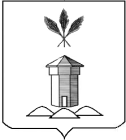 ПРЕДСТАВИТЕЛЬНОЕ СОБРАНИЕ БАБУШКИНСКОГО МУНИЦИПАЛЬНОГО ОКРУГА ВОЛОГОДСКОЙ ОБЛАСТИРЕШЕНИЕ    03 февраля  2023 года                                                                                   № 135  с. им. БабушкинаО выдвижении кандидатуры в составСовета представительных органовмуниципальных образованийВологодской области         Представительное Собрание Бабушкинского муниципального округаРЕШИЛО:Выдвинуть в состав Совета представительных органов муниципальных образований Вологодской области  Шушкова Андрея Михайловича, председателя  Представительного Собрания Бабушкинского муниципального округа Вологодской области.Решение  Представительного Собрания Бабушкинского муниципального района от 14.12.2018 года №  237  считать  утратившим силу.	Настоящее решение вступает в силу со дня его принятия.ПредседательПредставительного СобранияБабушкинского муниципальногоокруга           Глава Бабушкинского             муниципального округа_________________ А.М. Шушков           ____________  Т.С. Жирохова